Los Angeles Daily News OnlineSeptember 5, 2019https://www.dailynews.com/2019/09/05/how-to-enjoy-a-late-summer-southern-california-mini-vacation/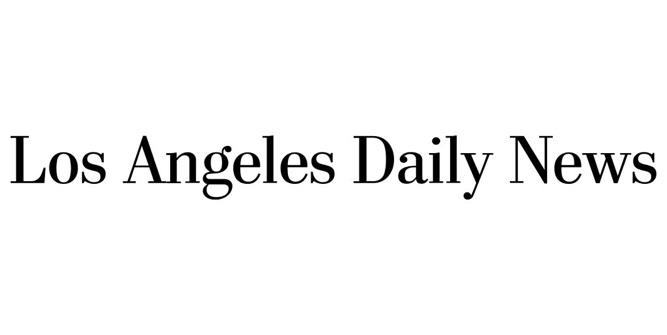 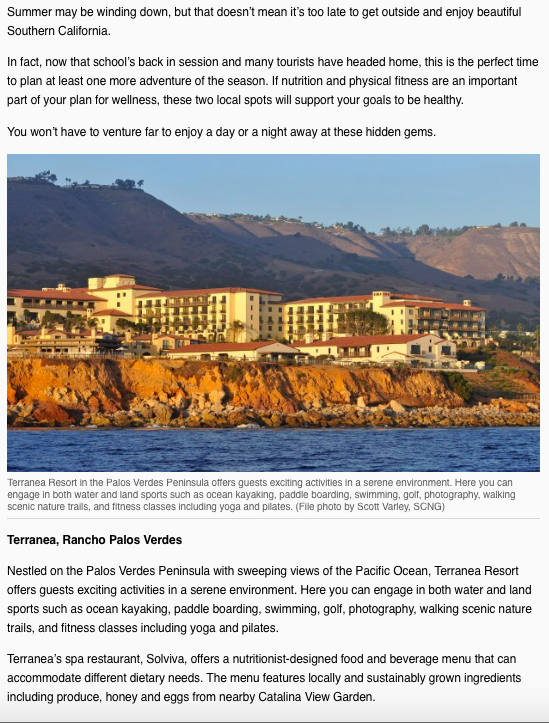 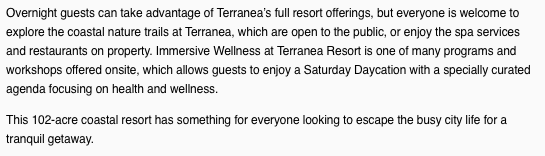 